Disability Statistics 2017.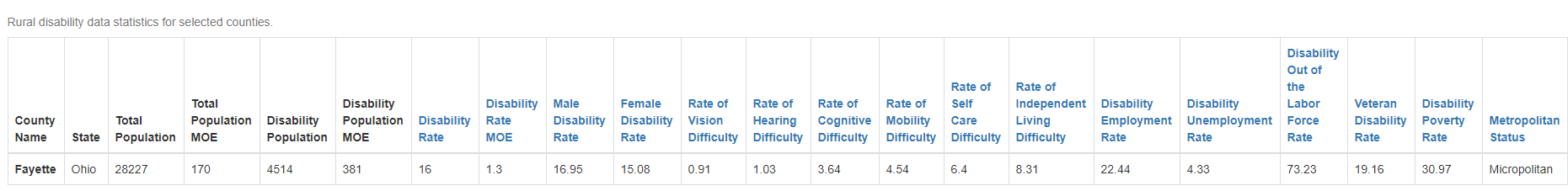 http://rtc.ruralinstitute.umt.edu/geography/index.asp#step1Accessed August 4, 2020